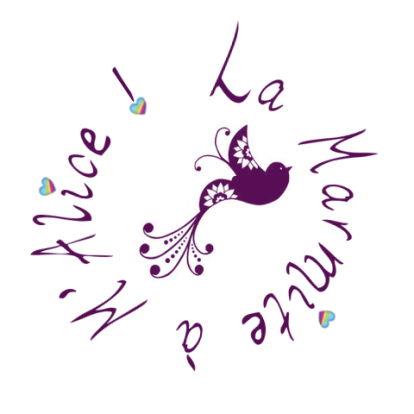 SamediDimancheLundiMardiMercrediJeudiVendrediMidiCarottes râpées (1pp)***
Bar au four (3pp) 
Sauce hollandaise WW (2pp)
Riz 150 g cuits (5pp)***
Yaourt Vanille (3pp) + fraises
Tomates cerises à l'apéritif
30 g de pain (2pp)
Rillettes de sardines (2pp)
***Confit de canard (12 pp)
Pommes de terre sautées, 100 g (4pp)
Purée de courge (1pp)***Bavarois à la framboise 1/2 part (4pp)Restes :Filet mignon sauce persil, caviar d'aubergine, 150 g de pâtes(11 pp)
***1 yaourt nature (1pp)
5g de sucre vanillé (1pp)***1 kiwiRestes :2 tranches de jambon
150 g de riz cuit
Courgettes sautées
Sauce crème et citron (9 pp)***1 yaourt nature (1pp)
5 g de sucre vanillé (1pp)***PommeBetteraves vinaigrette (1pp)***Polenta bolognaise (7pp)***50 g de pain (3pp)***Mousse à l'abricot (2pp)***2 Cookies (3pp)Plat WW Rigatoni au chèvre (8pp)50 g de pain (3pp)***1 mousse à l'abricot (2pp)***1 pomme 1 kiwiAsperges ***Plat du congel : 2 tranches de jambon
150 g de riz cuit
Courgettes sautées
Sauce crème et citron (9 pp)50 g de pain (3pp)***Yaourt aux fruits (2pp)***PommeSoirFilet Mignon sauce Persil (4pp)Caviar d'aubergine (1pp)Riz 100 g cuits (3pp)
50 g de pain (3pp)***Mousse à l'abricot Charles et Alice (2pp)***Fruits1 tranche de jambon, 35 g (1pp)150 g de pâtes (5pp)Purée de brocolis nature 
Beurre à 41% de MG (1pp)***
Banane au four (1pp)Carottes râpées (1pp)***2 tranches de jambon (2pp)150 g de riz cuit (5pp)Courgettes sautées 
Huile d'olive (1pp)
Sauce citron, cumin, crème liquide à 4% de MG (1pp)***
Pomme
Biscuits (3pp)Réunion d'équipe, je termine à 18h15 et je suis en réunion de 18h30 à 21h...Sandwich poulet crudités (15pp)
***1 yaourt nature (1pp)5 g de sucre vanillé (1pp)Quiche sans pâte aux oignons et chèvre (9pp)Salade verte (1pp)***1 yaourt nature (1pp)5 g de sucre vanillé (1pp)Salade verteVinaigrette (2pp)Comté, 30 g (3pp)Aiguillettes de poulet grillé (3pp)Tomates cerises***Yaourt nature (1pp)
5 g de sucre (1pp)***Biscuits (3pp)
PommeBetteraves vinaigrette (1pp)***2 tranches de rôti de porc (2pp)150 g de pâtes cuites (5pp)Haricots verts ***50 g de pain (3pp)***Mousse à l'abricot (2pp)***Fraises au sucre (2pp)